Bogotá D.C., septiembre de 2022Señor,José Jaime LacoutureSecretario GeneralMESA DIRECTIVACámara de Representantes Asunto: Proyecto de Ley No. ___ De 2022 “Por medio de la cual se crea el tipo penal de acoso sexual en espacio público y se dictan otras disposiciones”Respetado Secretario,En mi condición de Congresista de la Cámara de Representantes de la República de Colombia, radico el presente Proyecto de Ley con el objeto de prevenir y sancionar el acoso sexual en lugares públicos o de acceso público en todo el territorio nacional.De tal forma, presento a consideración del Congreso de la República este proyecto de ley “Por medio de la cual se crea el tipo penal de acoso sexual en espacio público y se dictan otras disposiciones” con el fin de iniciar con el trámite correspondiente y cumplir con las exigencias dictadas por la Constitución y la ley.Cordialmente, PROYECTO DE LEY NÚMERO _____ DEL 2022“Por medio de la cual se crea el tipo penal de acoso sexual en espacio público y se dictan otras disposiciones”El Congreso de Colombia DECRETAARTÍCULO 1. OBJETO. La presente ley tiene por objeto sancionar el acoso sexual en espacio público, lugares abiertos al público, o que siendo privados trasciendan a lo público en todo el territorio nacional.ARTÍCULO 2. Adiciónese al Capítulo Segundo del Título IV del Libro Segundo de la Ley 599 de 2000, el siguiente artículo: ARTÍCULO 210-B. ACOSO SEXUAL EN ESPACIO PÚBLICO. El que, sin mediar consentimiento, acose, asedie física o verbalmente, realice exhibicionismo, tocamientos o filmaciones con connotación sexual inequívoca o contenido sexual explícito, contra una persona, en espacio público, lugares abiertos al público, o que siendo privados trasciendan a lo público, incurrirá en prisión de uno (1) a tres (3) años siempre que la conducta no constituya por sí misma otro delito.ARTÍCULO 3.  PREVENCIÓN DEL ACOSO SEXUAL EN ESPACIOS PÚBLICOS. El Gobierno Nacional y los entes territoriales implementarán campañas de concientización y prevención sobre el acoso sexual en espacio público, lugares abiertos al público, o que siendo privados trasciendan a lo público. Para ello, deberán tener en cuenta la forma diferenciada en que este tipo de violencia se manifiesta en razón al género, la edad y la orientación sexual de las víctimas.ARTÍCULO 4. VIGENCIA. La presente ley rige a partir de su promulgación y deroga todas las disposiciones que le sean contrarias.Cordialmente, KATHERINE MIRANDA PEÑA			HERACLITO LALINDEZ SUÁREZRepresentante a la Cámara por Bogotá		Representante a la Cámara por BogotáPartido Alianza Verde				Pacto HistóricoJUAN CARLOS WILLS 				SANTIAGO OSORIO	Representante a la Cámara				Representante a la Cámara	Partido Conservador					Partido VerdeADRIANA CAROLINA ARBELAEZRepresentante a la CámaraCambio Radical EXPOSICIÓN DE MOTIVOSPROYECTO DE LEY NÚMERO _____ DEL 2022“Por medio de la cual se crea el tipo penal de acoso sexual en espacio público y se dictan otras disposiciones”OBJETOEl presente proyecto de ley tiene como objetivo prevenir y sancionar el acoso sexual en lugares públicos o de acceso público en todo el territorio nacional, adicionando un artículo a la Ley 599 de 2000 – Código Penal tipificando un nuevo delito autónomo denominado “acoso sexual en espacio público” y ordenando al Gobierno Nacional para que adelante programas de concientización sobre este tipo de violencia contra la mujer para prevenir la comisión de estas conductas. JUSTIFICACIÓNUna forma de violencia cotidiana que afecta de manera particular a las mujeres es el acoso sexual denominado acoso callejero que se expresa en palabras, sonidos, frases que las menoscaban, roces o contactos corporales y abuso físico que tiene efectos específicos negativos sobre el modo de vivir la seguridad en la calle.El acoso sexual callejero se puede definir como una forma de interacción que se da en lugares públicos y semipúblicos, que comprenden insinuaciones, proposiciones, comentarios, persecuciones, tocamientos, mensajes corporales, observaciones, soborno, masturbación, grabaciones, fotos y acercamientos físicos, donde no existe consentimiento ni reciprocidad, por lo cual se genera un ambiente incómodo e inseguro para la víctima y a su vez consecuencias sicológicas negativas posteriores, como la baja autoestima, afectación en su auto percepción, su desenvolvimiento en los espacios públicos, manera de vestir, entre otras.Las ONU desarrolla el concepto de violencia sexual, la cual incluye acoso verbal hasta la penetración forzada. Es evidente la existencia de una variedad de tipos de coacción, desde la presión social y la intimidación a la fuerza física. Se ha corroborado que en Colombia y en muchos países, las mujeres y las niñas no pueden caminar tranquilas por los espacios públicos. Tanto la amenaza como la experiencia de la violencia afectan su acceso a las actividades sociales, la educación, el empleo y las oportunidades de liderazgo.La ONU ha estado cerca al tema, por eso creó una iniciativa llamada “ciudades seguras y espacios públicos” lanzada en noviembre de 2010. Se han logrado suscribir más de 30 ciudades, en Colombia se incluye a Medellín, Bogotá, Villavicencio, Popayán y Timbío, entre otras ciudades en diferentes países. En 2013, la Comisión de la Condición Jurídica y Social de la Mujer de las Naciones Unidas identificó el acoso sexual y otras formas de violencia sexual en espacios públicos como un área de preocupación específica, e instó a los gobiernos a tomar medidas preventivas. Esta convocatoria se confirmó en los Objetivos de Desarrollo Sostenible de 2015, específicamente en el Objetivo 5 sobre igualdad de género y en el Objetivo 11 sobre ciudades y asentamientos humanos inclusivos, seguros, resilientes y sostenibles.Las cifras que se han realizado para el programa de Naciones Unidas son dramáticas, muestran que las principales víctimas de acoso en el espacio público, tanto en la calle como en el transporte público, son las jóvenes. En Lima 9 de cada 10 mujeres entre 18 y 29 años han sido víctimas de acoso callejero (2013), en Bogotá y Ciudad de México 6 de cada 10 mujeres ha vivido alguna agresión sexual en el transporte público (2014), y en el caso de Chile 5 de cada 10 mujeres entre 20 y 29 años declaran haber vivido acoso sexual callejero (2015).Las ciudades participantes en la Iniciativa Global de ONU Mujeres se comprometen a implementar estrategias eficaces para abordar el acoso sexual y otras formas de violencia sexual que ocurren contra mujeres y niñas en los espacios públicos, que se basan en cuatro tipos de intervenciones que se llevan a cabo por las autoridades locales, organizaciones de mujeres y otros actores sociales claves relevantes.Las ciudades participantes en la iniciativa se comprometen a: Proponer intervenciones sensibles al género elaboradas por la comunidad local para responder a sus necesidades específicas. La realización de un estudio de diagnóstico con la participación de un amplio abanico de actores sociales resulta fundamental ya que aporta datos concretos sobre las formas e incidencia de la violencia sexual contra las mujeres en el espacio público. Formular y aplicar leyes y políticas para prevenir y responder a la violencia sexual en el espacio público y garantizar la adjudicación de recursos necesarios para su efectiva implementación. Realizar inversiones en infraestructuras que mejoran la seguridad de los espacios públicos y fomentan el desarrollo económico y el empoderamiento de las mujeres. Integrar el enfoque de género aplicado a la planificación urbana. Modificar actitudes y comportamientos para promover el derecho de las mujeres y las niñas a disfrutar de espacios públicos libres de violencia.En el documento soporte de la actividad de ciudades seguras, el Ministerio de Justicia de Colombia muestra algunas cifras: Entre 2009 y 2014, el 21,51% de los exámenes medicolegales por presunto delito sexual en mujeres tuvo origen en los espacios públicos, con un incremento en el 2015 del 30%, según el Instituto Nacional de Medicina Legal y Ciencias Forenses. Cinco ciudades hacen parte de la iniciativa global.En las diferentes ciudades, en todo el país se han realizado diferentes manifestaciones, como la app que denuncia el acoso callejero en Barranquilla, la intención de las creadoras de la aplicación Freeya era la de empoderar a las mujeres, por eso durante todo el proceso de creación, que duró ocho semanas, se plantearon que la funcionalidad de la herramienta corresponda con ese deseo de empoderamiento.La red artística de mujeres jóvenes de Bogotá, exponen en sus redes a las mujeres y niñas: no es normal que salga a la calle y tenga que someterse a un chiflido. También muestran testimonio, por ejemplo, de la Fundación Yayuma: “En Cartagena es complejo porque las mujeres nos vestimos de una manera diferente a las de Bogotá por el clima, y nos toca aguantarnos cualquier cantidad de cosas que nos dicen en la calle”. En Barranquilla, Estefany Mosquera, de la Red Departamental de Mujeres del Atlántico, explica que, “a las mujeres del Caribe nos atraviesan una serie de cosas frente al acoso y las violencias sexuales que nos hacen ser más vulnerables, como el ser negras”.Esta serie de conductas de acoso callejero, no son denunciadas por las mujeres, se estima que el 90% de ellas no lo hacen, por eso la importancia que las ciudades entren en la agenda de las Naciones Unidas de ciudades seguras. En diciembre 2016, UN-Mujeres realizó la mención del decreto en el municipio de Timbío en Cauca, la norma buscaba luchar contra el acoso que las mujeres y niñas sufren en las calles y así recuperar el espacio público seguro para ellas. “El decreto tiene fines pedagógicos y no punitivos que buscan desde el sentido preventivo promover acciones afirmativas desde la educación y la cultura de los derechos humanos y en especial de los derechos de las mujeres, para incidir en la transformación cultural que se requiere para que la sociedad sea más igualitaria e incluyente.  La iniciativa es el resultado de un ejercicio que inició en marzo de 2016 la organización MAVI, con el apoyo de ONU Mujeres Colombia en alianza con la Agencia de los Estados Unidos para el Desarrollo USAID en el marco del programa "Superando la Violencia contra las Mujeres”. En Medellín se realizan acciones de intervención física a espacios públicos y en diferentes comunas. Se utilizaron varios pilotos de intervención en la comuna 6 de Medellín y, así, tener más depurada la intervención a realizar en los diferentes territorios. Medellín está en implementación de normatividad territorial y tiene comité asesor para tomar decisiones en el programa de ciudades seguras.En 2016, se efectuó una encuesta sobre percepción de acoso en espacios públicos y los resultados mostraron que el 60% de las mujeres perciben a Medellín como insegura, 50% de las mujeres les da temor los parques y los espacios públicos. Según cifras de la Secretaría de las Mujeres de la Alcaldía, el 34,6% de las adolescentes de Medellín dijeron que son víctimas de acoso callejero varias veces al día y el 60% de las mujeres dijo sentir que Medellín no es una ciudad segura para ellas debido a la cultura patriarcal.La Secretaría de las Mujeres de Medellín, por algunas intervenciones de académicas, incluye una máxima en el tema: una cultura de piropos es propia de una cultura machista, ya que esta trata los cuerpos de las mujeres como propiedad pública, sobre la cual todo hombre tiene derecho de opinar.En las encuestas realizadas por Medellín se muestra que las niñas y mujeres aceptan el acoso y violencia sexual en un 59,6%. Gráfico. Resultados encuesta acoso callejero en Medellín.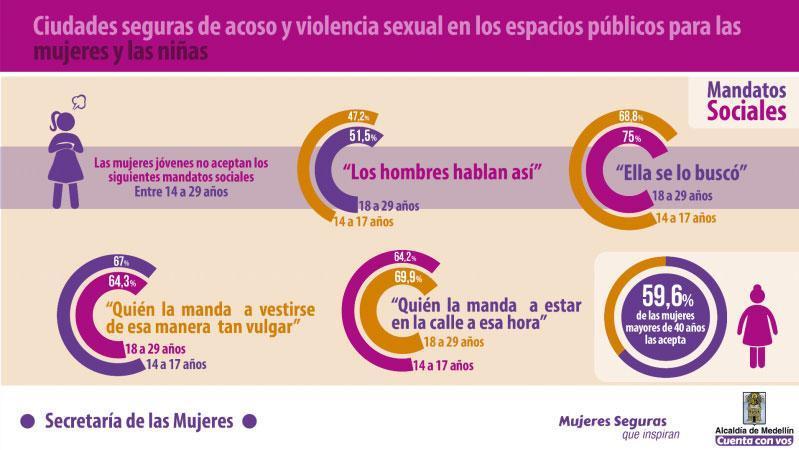 Fuente: RUTA MEDELLÍNBogotá está en el programa de ciudades seguras desde el 2017, con su comité asesor. Se realizó un protocolo para la prevención y atención de las violencias contra las mujeres en el Sistema Integrado de Transporte Público. La Alcaldía Mayor de Bogotá, a través de TransMilenio y de las Secretarías Distritales de la Mujer y de Seguridad, presentó la campaña “Me Muevo Segura”, protocolo para prevenir, atender y sancionar el acoso que sufren las mujeres en el espacio y en el transporte público.“Sobre el acoso y la violencia sexual que ocurre contra mujeres y niñas en el espacio público, el estudio exploratorio, culminado en diciembre de 2017 arrojó entre sus principales resultados, los que siguen: Las mujeres encuestadas reconocen algunos comportamientos de acoso sexual como delitos: los gestos obscenos y mal intencionados 60%, exhibicionismo 78%, manoseos y tocamientos 86,2%, rozamiento en cualquier parte del cuerpo sin consentimiento 84,9%, que alguien te siga 79,7%, intimidación o agresión 92,8% y fotografías y grabaciones del cuerpo no consentidas y con connotación sexual 91,8%”. El 83,9% se siente muy insegura o insegura usando TransMilenio. El 38,4% de las mujeres ha decidido no tomarlo por temor a sufrir algún tipo de violencia sexual.La Unidad de Mantenimiento Vial – UMV y la Secretaría Distrital de la Mujer realizaron acciones en 2019, para disminuir los gestos obscenos y mal intencionados en las obras, haciendo una sensibilización con mujeres en una expresión artísticas en polisombras. Por otro lado, desde la Secretaría de la Mujer y Equidad de Género de Villavicencio, se han adelantado distintas iniciativas pedagógicas para mostrarle a la sociedad que el ‘piropo callejero’ es una problemática que, aunque no parezca, se está convirtiendo en una forma de violencia. Los hombres no saben que el piropo es un tipo de violencia sexual y no saben que es un delito, que pueden ser denunciados por ello”, aseguró Leyla Rosa Peña Cadena, secretaria de la Mujer de Villavicencio.En definitiva, la prevalencia en las diferentes ciudades en Colombia del acoso sexual callejero muestra una educación discriminatoria recibida en la infancia. Que hace muy difícil explicar a la sociedad está condición. No podemos seguir normalizando dichos comportamientos mostrándolos como inocente y halagador. Está demostrado que las acciones como los “piropos” hacen sentir incomodas e inseguras a las mujeres en las calles. Se puede corroborar con las diferentes encuestas que han sido aplicados en ciudades colombianas. JUSTIFICACIÓN JURÍDICALa justificación jurídica para adicionar el acoso sexual callejero como delito en el Código Penal vigente será analizada en este acápite y constará, básicamente, de estudiar la frontera entre el delito de acoso sexual, la injuria por vía de hecho, los actos sexuales abusivos, actos sexuales abusivos y los problemas de imputación que se generan cuando una mujer es víctima de la conducta de la que se ocupa esta iniciativa.El Título IV de la Ley 599 de 2000 tipifica los delitos contra la libertad, integridad y formación sexuales, contemplando en su Capítulo II los delitos de acceso carnal abusivo con menor de catorce años (Artículo 208), actos sexuales con menor de catorce años (Artículo 209), acceso carnal o acto sexual abusivos con incapaz de resistir (Artículo 210) y acoso sexual (Artículo 210-A adicionado por el artículo 29 de la ley 1257 de 2008).De la lectura de estos tipos penales vemos que no toda acción es sancionada a través de los mismos porque, para alcanzar su configuración, debe existir una incapacidad de resistir, debe mediar violencia o debe ser con persona incapaz de defenderse, dejando por fuera conductas como las que tipifica este proyecto de ley; por ejemplo, situaciones en donde sin violencia y sin el consentimiento de la víctima hay tocamientos corporales en espacios como el transporte público o en cualquier punto del espacio público.La Corte Suprema de Justicia ha encontrado una salida a estas situaciones, considerando, por ejemplo, que tocamientos corporales en espacios como el transporte público pueden tipificarse a través del delito de Injuria de Hecho (Artículo 226 del Código Penal).Nótese que el delito contenido en el artículo 226 del Código Penal está contenido en los tipos que tutelan la integridad moral de la víctima, sobre lo que podemos decir que cuando un hombre toca a una mujer sin su consentimiento y con malas intenciones, lo que está buscando es agredirla sexualmente, no generar un insulto, sin embargo, cuando la víctima es menor de 14 años o persona con incapacidad de resistir se encaja en actos sexuales abusivos, existiendo en la práctica una diferenciación artificial cuando los tocamientos no consentidos se realizan en contra de víctimas mayores o menores de edad, pudiendo provocar imprecisiones al momento de presentar la denuncia.  En algunos casos, los problemas para imputar correctamente estos delitos pueden convertirse en factor de impunidad, exoneración de cargos, dificultades al momento de la denuncia o revictimización de la víctima.Con respecto al delito de acoso sexual contenido en el artículo 210-A del Código Penal, existe también una imposibilidad de encajar las conductas propias del acoso sexual callejero, como los tocamientos mencionados en el ejemplo líneas arriba, debido a que no se encuentran presentes los elementos de subordinación ni de permanencia en el tiempo; la Corte Suprema de Justicia ha establecido que la esencia de esta conducta radica en las posibilidades que surgen de la asimetría entre la víctima y el agresor, en cuanto permite a este último subyugar, atemorizar, subordinar, amedrentar, coaccionar o intimidar a la primera, permitiéndole agraviarla, humillarla o mortificarla, además que señala que los distintos verbos rectores del delito implican continuidad, reiteración o persistencia por parte del acosadorsituaciones, todas, que no se presentan en un tocamiento en el que tanto agresor como víctima se encuentren en igualdad de condiciones, como al transitar por una calle, donde no necesariamente implique un comportamiento reiterativo u hostigante, pero que tenga una clara connotación sexual.Por otro lado, en el caso del delito de Acto Sexual Violento (Artículo 206) consignado en el Código Penal consagra que “el que realice en otra persona acto sexual diverso al acceso carnal mediante violencia, incurrirá en prisión de ocho (8) a dieciséis (16) años” presentando en la práctica una posibilidad muy reducida de que se consiga una imputación de cargos sólida cuando estamos frente a un caso de acoso callejero debido a que este delito requiere del cumplimiento del requisito de violencia que debe emplear el agresor con la víctima.En conclusión, ponemos a consideración del Congreso de la República el presente proyecto de ley para corregir lo que podríamos denominar un vacío normativo, incluyendo una norma que penalice específicamente las conductas propias del acoso sexual en espacios públicos o de libre acceso público para tutelar la libertad sexual de las víctimas de estas conductas y otorgar al operador judicial un tipo penal para que investigue, juzgue y sancione este tipo de conductas reprochadas por la sociedad y padecida principalmente, por las mujeres.DERECHO COMPARADOEste tipo de acoso ha sido sancionado de manera expresa en los ordenamientos jurídicos de algunos países como Argentina, Chile y Perú.ArgentinaEl 7 de diciembre de 2016 fue sancionada la Ley 5742 con el objetivo de prevenir y sancionar el acoso sexual en espacios públicos o de acceso público, verbal o, físico, que hostiguen, maltraten o intimiden y que afecten en general la dignidad, la libertad, el libre tránsito y el derecho a la integridad física o moral de personas, basados en su condición de género, identidad y/o orientación sexual.Según el artículo 2 de esa norma se entiende como acoso sexual en espacios públicos o de acceso público a las conductas físicas o verbales de naturaleza o connotación sexual, basadas en el género, identidad y/u orientación sexual, realizadas por una o más personas en contra de otra u otras, quienes no desean o rechazan estas conductas en tanto afectan su dignidad, sus derechos fundamentales como la libertad, integridad y libre tránsito, creando en ellas intimidación, hostilidad, degradación, humillación o un ambiente ofensivo en los espacios públicos y en los espacios privados de acceso público.De acuerdo con la legislación argentina este tipo de acoso sexual puede manifestarse a través de: comentarios sexuales, directos o indirectos al cuerpo, fotografías y grabaciones no consentidas, contacto físico indebido u no consentido, persecución o arrinconamiento, masturbación o exhibicionismo, gestos obscenos u otras expresiones.ChileEl 16 de abril de 2019 se promulgó la ley 21.153 que modificó el Código Penal para tipificar el delito de acoso sexual en espacios públicos.La ley establece que comete acoso sexual el que realizare, en lugares públicos o de libre acceso público, y sin mediar consentimiento de la víctima, un acto de significación sexual capaz de provocar una situación objetivamente intimidatoria, hostil o humillante.PerúEn marzo de 2015 se promulgó la ley 30314 con el objeto de prevenir y sancionar el acoso sexual producido en espacios públicos que afectan los derechos de las personas, en especial, los derechos de las mujeres estableciendo un ámbito de aplicación para la ley, definiendo los sujetos de acosador/acosadora y acosado/acosada, conceptualizando el acoso sexual en espacios públicos, configurando los elementos que constituyen esta conducta y las manifestaciones de esta.Esta norma también determinó una serie de medidas y obligaciones en contra del acoso sexual en espacio público que deben adelantar los tanto los gobiernos regionales, provinciales y locales como el Ministerio de la Mujer y poblaciones vulnerables, el Ministerio de Transportes y Comunicaciones, el Ministerio del Interior, Ministerio de Educación y el Ministerio de Salud.CONFLICTO DE INTERESESDando cumplimiento a lo establecido en el artículo 3º de la Ley 2003 del 19 de noviembre de 2019, por la cual se modifica parcialmente la Ley 5 de 1992, se hacen las siguientes consideraciones: Se estima que de la discusión y aprobación del presente Proyecto de Ley no podría generarse un conflicto de interés en consideración al interés particular, actual y directo de los congresistas, de su cónyuge, compañero o compañera permanente, o parientes dentro del segundo grado de consanguinidad, segundo de afinidad o primero civil, por cuanto se tratan de disposiciones de carácter general.Sobre este asunto ha señalado el Consejo de Estado (2019):“No cualquier interés configura la causal de desinvestidura en comento, pues se sabe que sólo lo será aquél del que se pueda predicar que es directo, esto es, que per se le alegado beneficio, provecho o utilidad encuentre su fuente en el asunto que fue conocido por el legislador; particular, que el mismo sea específico o personal, bien para el congresista o quienes se encuentren relacionados con él; y actual o inmediato, que concurra para el momento en que ocurrió la participación o votación del congresista, lo que excluye sucesos contingentes, futuros o imprevisibles. También se tiene noticia que el interés puede ser de cualquier naturaleza, esto es, económico o moral, sin distinción alguna”.De igual forma, es pertinente señalar lo que la Ley 5 de 1992 dispone sobre la materia en el artículo 286, modificado por el artículo 1 de la Ley 2003 de 2019:“Se entiende como conflicto de interés una situación donde la discusión o votación de un proyecto de ley o acto legislativo o artículo, pueda resultar en un beneficio particular, actual y directo a favor del congresista.Beneficio particular: aquel que otorga un privilegio o genera ganancias o crea indemnizaciones económicas o elimina obligaciones a favor del congresista de las que no gozan el resto de los ciudadanos. Modifique normas que afecten investigaciones penales, disciplinarias, fiscales o administrativas a las que se encuentre formalmente vinculado.Beneficio actual: aquel que efectivamente se configura en las circunstancias presentes y existentes al momento en el que el congresista participa de la decisión.Beneficio directo: aquel que se produzca de forma específica respecto del congresista, de su cónyuge, compañero o compañera permanente, o parientes dentro del segundo grado de consanguinidad, segundo de afinidad o primero civil.”Se recuerda que la descripción de los posibles conflictos de interés que se puedan presentar frente al trámite del presente proyecto de ley, conforme a lo dispuesto en el artículo 291 de la ley 5 de 1992 modificado por la ley 2003 de 2019, no exime al Congresista de identificar causales adicionales.CONTENIDO DE LA INICIATIVA.La iniciativa que se somete a consideración del Congreso de la República, contiene en su texto (4) cuatro artículos. El Artículo 1º, se ocupa de describir el objetivo del proyecto.El Artículo 2º, establece el contenido del tipo penal del delito de “acoso sexual en espacio público”.El Artículo 3º, la obligación de concientizar sobre esta conducta para prevenirla.El Artículo 4º, contiene la vigencia y derogatorias. Cordialmente, JUAN CARLOS WILLS			SANTIAGO OSORIO MARINRepresentante a la Cámara			Representante a la CámaraPartido Conservador				Partido VerdeADRIANA CAROLINA ARBELAEZRepresentante a la CámaraCambio Radical KATHERINE MIRANDA PEÑARepresentante a la Cámara por BogotáPartido Alianza VerdeHERACLITO LALINDEZ SUÁREZRepresentante a la Cámara por Bogotá D.C.Pacto HistóricoJUAN CARLOS WILLS Representante a la CámaraPartido ConservadorSANTIAGO OSORIORepresente a la Cámara Partido VerdeCAROLINA ARBELAEZRepresentante a la CámaraCambio Radical KATHERINE MIRANDA PEÑARepresentante a la Cámara por BogotáPartido Alianza VerdeHERACLITO LALINDEZ SUÁREZRepresentante a la Cámara por BogotáPacto Histórico